Versuch: Alu-Schwinger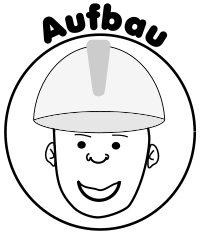 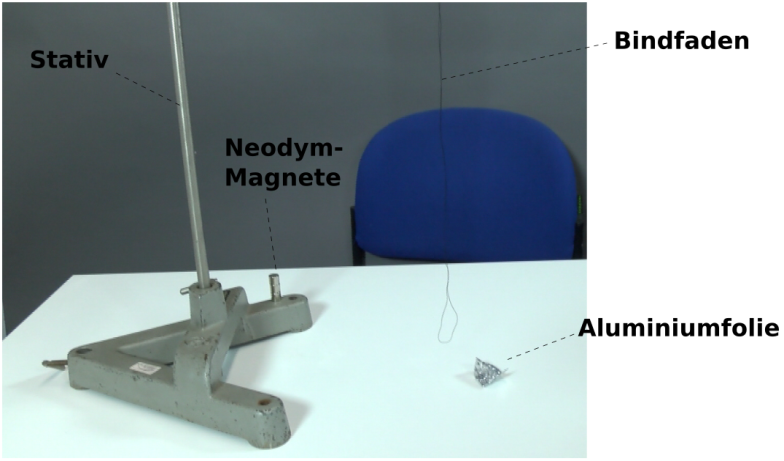 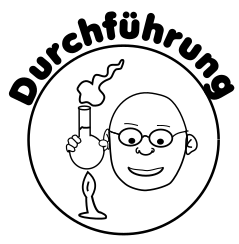 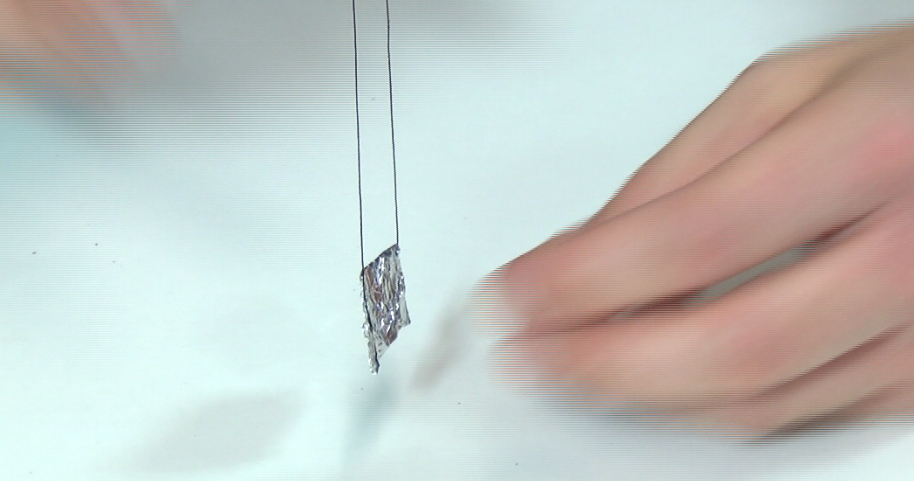 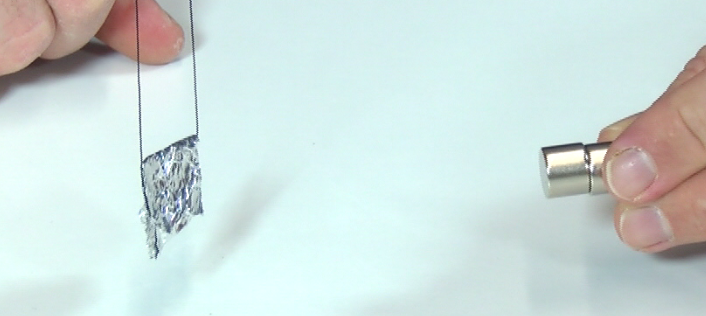 